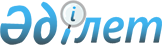 О внесении изменений в постановление Правительства Республики Казахстан от 7 октября 2011 года № 1151 "Некоторые вопросы объектов, подлежащих государственной охране"Постановление Правительства Республики Казахстан от 20 декабря 2013 года № 1368      Примечание РЦПИ!

      Порядок введения в действие см. п. 2.      Правительство Республики Казахстан ПОСТАНОВЛЯЕТ:



      1. Внести в постановление Правительства Республики Казахстан от 7 октября 2011 года № 1151 «Некоторые вопросы объектов, подлежащих государственной охране» (САПП Республики Казахстан, 2011 г., № 56, ст. 800;) следующие изменения:



      1) в Правилах определения объектов, подлежащих государственной охране, утвержденных указанным постановлением:



      подпункт 1) части второй пункта 5 изложить в следующей редакции:

      «1) административные здания и объекты центральных и местных исполнительных государственных органов Республики Казахстан республиканского и областного значения, Верховного Суда Республики Казахстан, местных и других судов, Генеральной прокуратуры, прокуратуры областей, прокуратуры города республиканского значения и столицы республики, городские и приравненные к ним военные и другие специализированные прокуратуры, Комитет по правовой статистике и специальным учетам и его территориальные подразделения;».



      2) в Требованиях по инженерно-технической укрепленности объектов, подлежащих государственной охране, утвержденных указанным постановлением:



      подпункты 2) и 3) пункта 6 изложить в следующей редакции:

      «2) категория В – объекты Вооруженных Сил Республики Казахстан, других войск и воинских формирований; объекты, связанные с добычей и переработкой топливно-энергетических полезных ископаемых, объекты химической промышленности; объекты водного хозяйства – гидротехнические сооружения: гидроузлы, шлюзы, плотины; водохранилища, объекты и обособленные помещения организаций по разработке, производству, испытанию и хранению особо опасных, бактериологических, биологических и химических веществ; объекты жизнеобеспечения; организация по проведению стационарной судебно-психиатрической экспертизы и исследования лиц, подозреваемых в совершении тяжких преступлений;

      3) категория С – административные здания и объекты центральных и местных исполнительных государственных органов Республики Казахстан, Верховного Суда Республики Казахстан, местных и других судов; Генеральной прокуратуры, прокуратуры областей, прокуратуры города республиканского значения и столицы республики, городские и приравненные к ним военные и другие специализированные прокуратуры, Комитет по правовой статистике и специальным учетам и его территориальные подразделения; объекты Национального Банка Республики Казахстан, его филиалы и хранилища; иностранные дипломатические представительства, консульские учреждения и представительства международных организаций, аккредитованные в Республике Казахстан; объекты связи, теле- и радиовещания республиканского значения; объекты космической инфраструктуры.».



      2. Настоящее постановление вводится в действие с 1 января 2014 года и подлежит официальному опубликованию.      Премьер-Министр

      Республики Казахстан                       С. Ахметов
					© 2012. РГП на ПХВ «Институт законодательства и правовой информации Республики Казахстан» Министерства юстиции Республики Казахстан
				